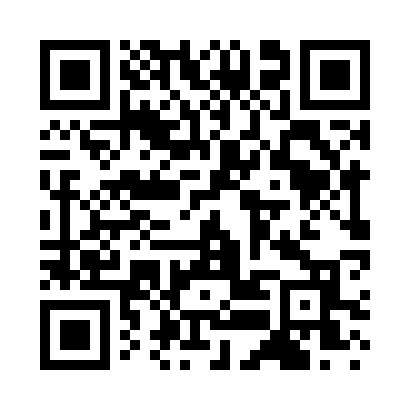 Prayer times for Rock Stream, New York, USAMon 1 Jul 2024 - Wed 31 Jul 2024High Latitude Method: Angle Based RulePrayer Calculation Method: Islamic Society of North AmericaAsar Calculation Method: ShafiPrayer times provided by https://www.salahtimes.comDateDayFajrSunriseDhuhrAsrMaghribIsha1Mon3:505:351:125:158:4910:332Tue3:515:351:125:158:4810:333Wed3:525:361:125:168:4810:324Thu3:525:361:125:168:4810:325Fri3:535:371:125:168:4810:316Sat3:545:381:135:168:4710:317Sun3:555:381:135:168:4710:308Mon3:565:391:135:168:4710:299Tue3:575:401:135:168:4610:2810Wed3:585:401:135:168:4610:2811Thu4:005:411:135:168:4510:2712Fri4:015:421:135:168:4510:2613Sat4:025:431:145:168:4410:2514Sun4:035:441:145:168:4310:2415Mon4:045:441:145:158:4310:2316Tue4:065:451:145:158:4210:2217Wed4:075:461:145:158:4110:2018Thu4:085:471:145:158:4110:1919Fri4:095:481:145:158:4010:1820Sat4:115:491:145:158:3910:1721Sun4:125:501:145:158:3810:1522Mon4:145:511:145:148:3710:1423Tue4:155:521:145:148:3610:1324Wed4:165:531:145:148:3510:1125Thu4:185:541:145:148:3410:1026Fri4:195:551:145:138:3310:0927Sat4:215:561:145:138:3210:0728Sun4:225:571:145:138:3110:0629Mon4:245:581:145:128:3010:0430Tue4:255:591:145:128:2910:0231Wed4:266:001:145:118:2810:01